Приложение №4(Алгоритм расстановки коэффициентов в уравнениях химических реакций на примере реакции горения красного фосфора.)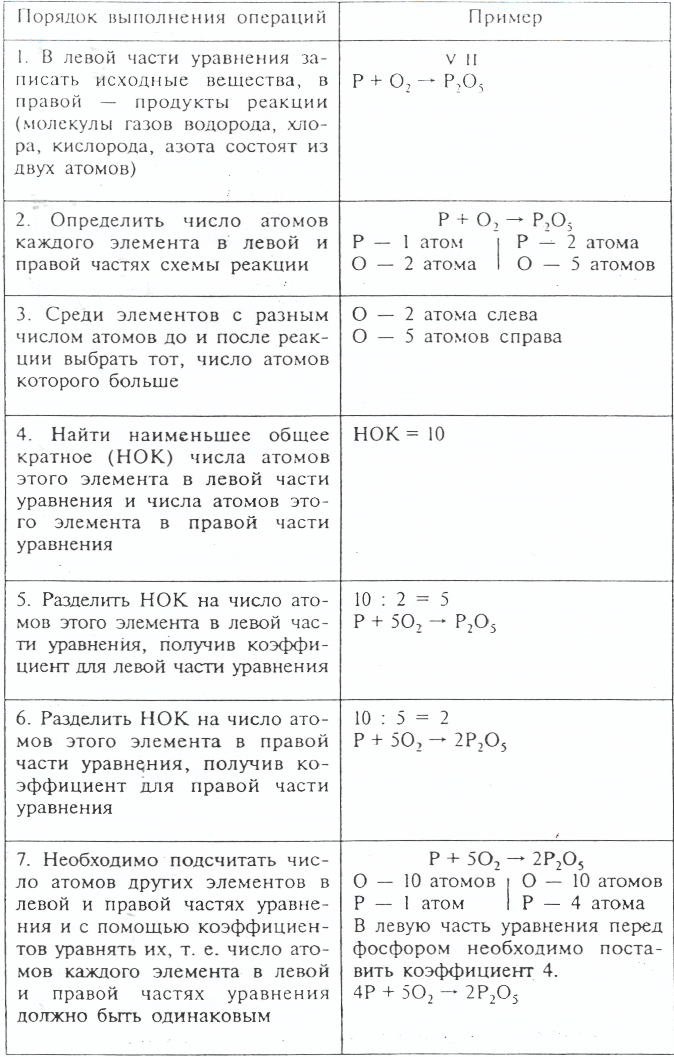 